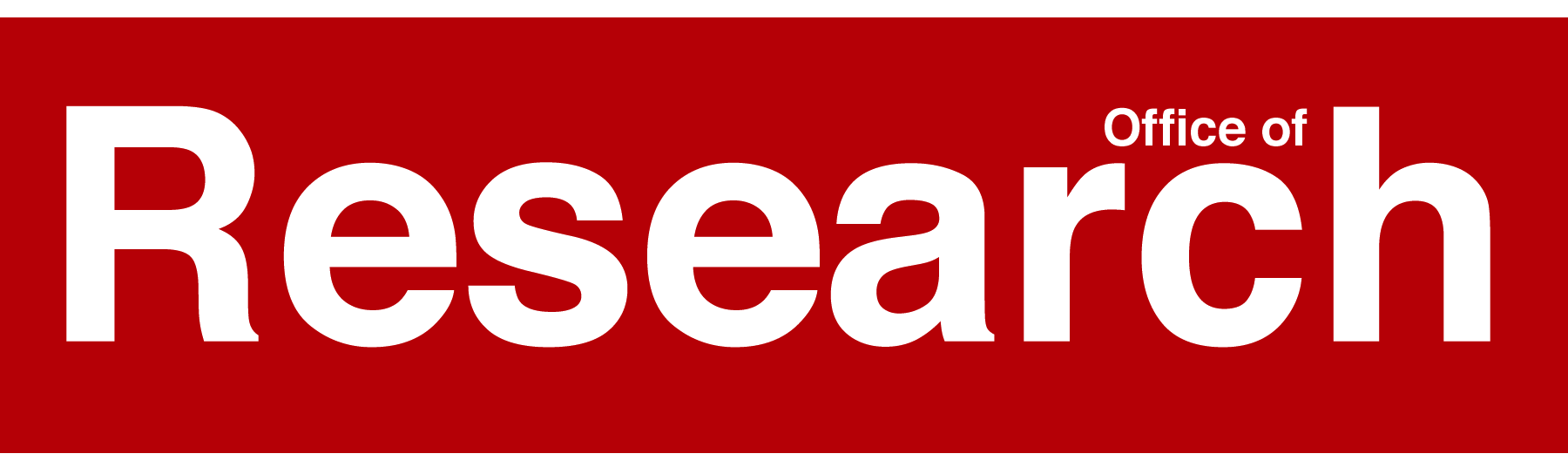 Seventh in the Series of Supporting Research:Faculty Information Exchange 2014-15 “Managing your Research Data: Funder Requirements and Library Support”Led by Carol Perry, Research Enterprise & Scholarly Communication LibrarianThe Tri-Council agencies are rolling out new policies pertaining to research data. This seminar will help researchers understand their new obligations as well as become aware of support services and resources available through the library. Preparing a research data management plan; archiving your research data in a repository; licensing and sharing your data for re-use by other researchers will be discussed.March 12, 201512:00 – 1:00 PMUC 442 No reservation necessary.  All welcome!For more information contact Patti Minakis, ext. 56943Be part of the conversation!